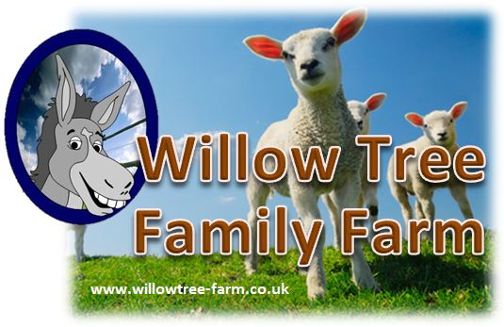 Care group Booking Form PLEASE NOTE if you are paying cash on the day there is no need to book with us PLEASE CHECK AVAILIBILITY BEFORE SENDING THE FORM TO AVOID DISSAPOINTMENT.
Please complete this booking form and email to david.anthony@willowtree-farm.co.uk. 
Please note we cannot take provisional bookings.
YOUR BOOKING WILL BE SECURED ONCE WE RECEIVE THE BOOKING FORM. Once received, a full invoice will be sent for the numbers stated on the form. Cancellations or amendments within 28 days of your visit will be charged in full. ALL PAYMENTS MUST BE PAID FOR IN FULL PRIOR TO YOUR VISIT.
WE RESERVE THE RIGHT TO REFUSE ADMISSION IF PAYMENT IS NOT RECEIVED BY ARRIVAL. If you are paying by cheque or BACS this needs to have CLEARED 5 working days before your visit. 
Annual Passes and Corporate cannot be used in conjunction with our school packages.Lunch:  
Drinks and snacks are also available to purchase from the Café. 
The Café is able to cater for all requirements however we will need prior notice.

Please return this form to:  Email: david.anthony@willowtree-farm.co.uk	Telephone: 01623-748808 / 07798895093Website: www.willowtree-farm.co.uk  Signature______________________________________		Date of visitName of OrganizerName of GroupAddressPostcodeOffice Email AddressContact NoInvoice Email AddressNo. of careers Arrival TimeNo. of AdultsDeparture TimeFood options  £10.00 per platterPlease say how many  these are for 9 people Please choose filling option 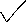 Food options   Ham EggFood options Cheese Mix platter How did you hear about us?